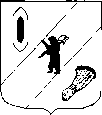 АДМИНИСТРАЦИЯ  ГАВРИЛОВ-ЯМСКОГОМУНИЦИПАЛЬНОГО  РАЙОНАРАСПОРЯЖЕНИЕ 13.01.2023 № 2-рО Плане проведения экспертизы муниципальных нормативных правовых актов(в редакции распоряжения Администрации Гаврилов-Ямского муниципального района от 27.03.2023 № 21-р, 24.08.2023 № 49-р)В соответствии с Федеральным законом от 06.10.2003 № 131-ФЗ «Об общих принципах организации местного самоуправления в Российской Федерации», Законом Ярославской области от 26.12.2014 № 93-з «О порядке проведения оценки регулирующего воздействия проектов нормативных правовых актов Ярославской области, проектов муниципальных нормативных правовых актов и экспертизы нормативных правовых актов», постановлением Администрации Гаврилов-Ямского муниципального района от 28.12.2015 № 1511 «Об утверждении  Порядка проведения оценки регулирующего воздействия проектов муниципальных нормативных правовых актов и экспертизы нормативных правовых актов», руководствуясь статьей 26  Устава Гаврилов - Ямского муниципального района Ярославской области, 1. Утвердить План проведения экспертизы муниципальных нормативных правовых актов Гаврилов-Ямского муниципального района, затрагивающих вопросы осуществления предпринимательской и (или) инвестиционной деятельности, на 2023 год (Приложение).2. Контроль за исполнением распоряжения возложить на заместителя Главы Администрации Гаврилов-Ямского муниципального района  Романюка А.Ю.3.   Распоряжение вступает в силу с момента подписания. Глава  Гаврилов-Ямского муниципального района                                                                    А.Б. СергеичевПриложение к распоряжению Администрации Гаврилов-Ямскогомуниципального районаот 13.01.2023   № 2-р (в редакции распоряжения от 27.03.2023 № 21-р,24.08.2023 № 49-р)    План 
проведения экспертизы муниципальных нормативных правовых актов Гаврилов-Ямского муниципального района, затрагивающих вопросы осуществления предпринимательской и (или) инвестиционной деятельности, 
на 2023 год№ п/пРеквизиты муниципального нормативного правового актаНаименование ответственного за проведение экспертизыДата проведения экспертизыДата проведения экспертизы1.Постановление Администрации Гаврилов-Ямского муниципального района от 28.11.2018  № 1380 «Об утверждении Порядка предоставления поддержки социально-ориентированным некоммерческим организациям»Отдел экономики, предпринимательской деятельности и инвестиций Администрации муниципального районафевраль - март2023 годафевраль - март2023 года2.Постановление Администрации Гаврилов-Ямского муниципального района от 05.09.2014  № 1226 «Об утверждении Правил принятия решения о подготовке и реализации бюджетных инвестиций в объекты муниципальной собственности Гаврилов-Ямского муниципального района» Отдел правового обеспечения и муниципального заказа Администрации муниципального районамай - июнь 2023 годамай - июнь 2023 года3.Постановление Администрации Гаврилов-Ямского муниципального района от 12.10.2015  № 1141 «Об утверждении Правил принятия решения о предоставлении  бюджетных инвестиций юридическим лицам, не являющимся муниципальными учреждениями или муниципаль-ными унитарными предприятия-ми, в объекты капитального строительства за счет средств бюджета Гаврилов-Ямского муниципального района» Отдел правового обеспечения и муниципального заказа Администрации муниципального районаиюль - август2023 годаиюль - август2023 года4.Постановление Администрации Гаврилов-Ямского муниципального района от 04.03.2019    № 261  «Об утверждении Порядка предоставления субсидии на выполнение мероприятий по обеспечению бесперебойного предоставления коммунальных услуг потребителям Гаврилов-Ямского муниципального района» Отдел экономики, предпринимательской деятельности, инвестиций и сельского хозяйства Администрации муниципального районаОтдел экономики, предпринимательской деятельности, инвестиций и сельского хозяйства Администрации муниципального районаоктябрь-ноябрь2023 года